Аппликация на тему: «Космос»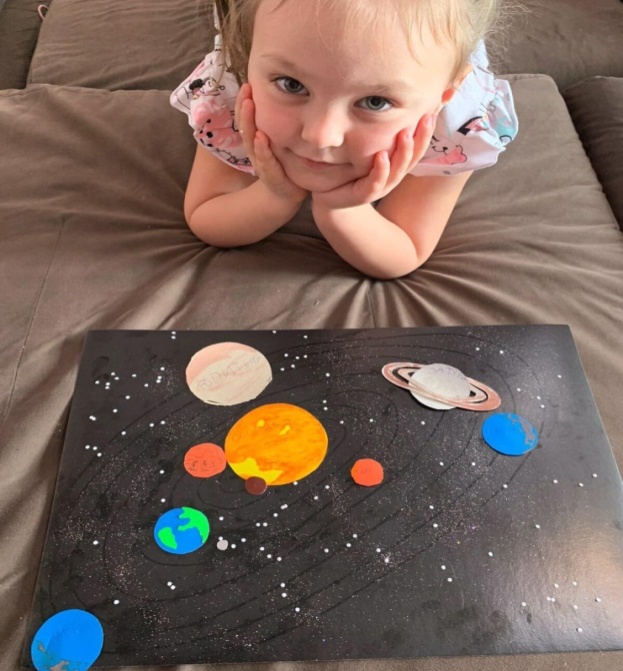 РаРаРРп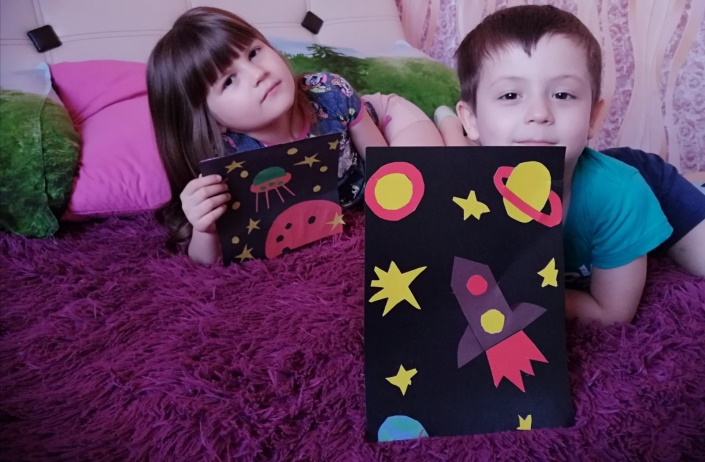 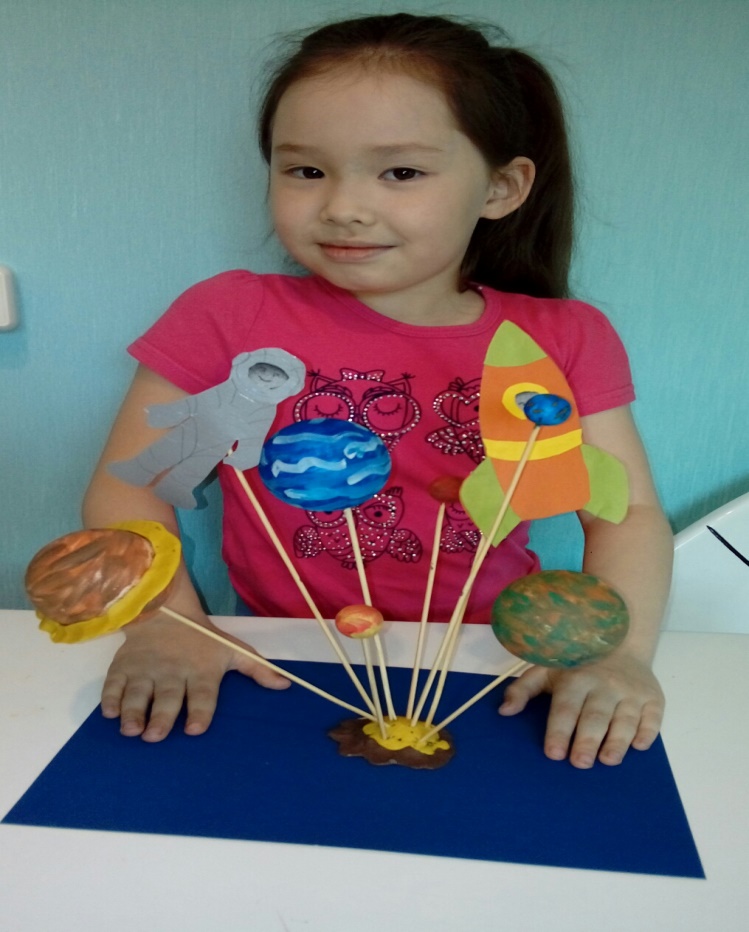 Аппликация по замыслу.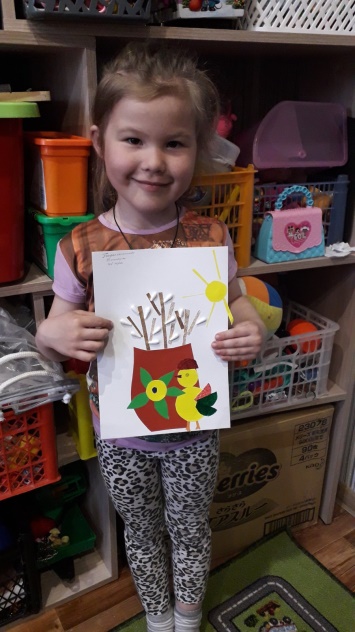 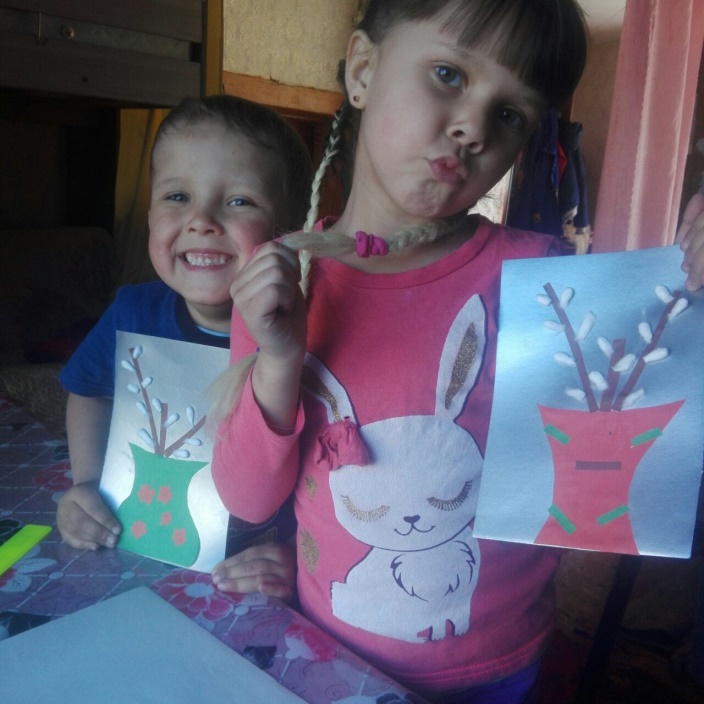 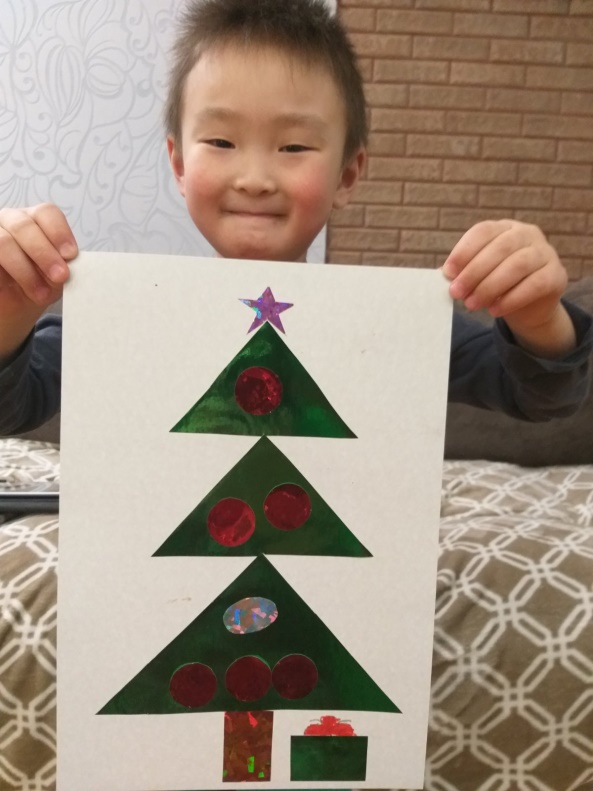 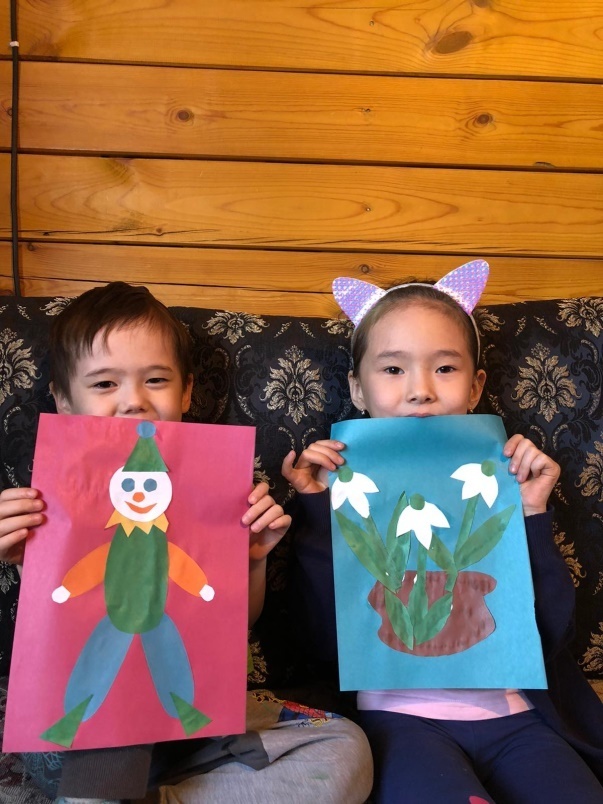 Математика тема: Ориентировка, на листе бумаге в клетку.Графический диктант «слоник»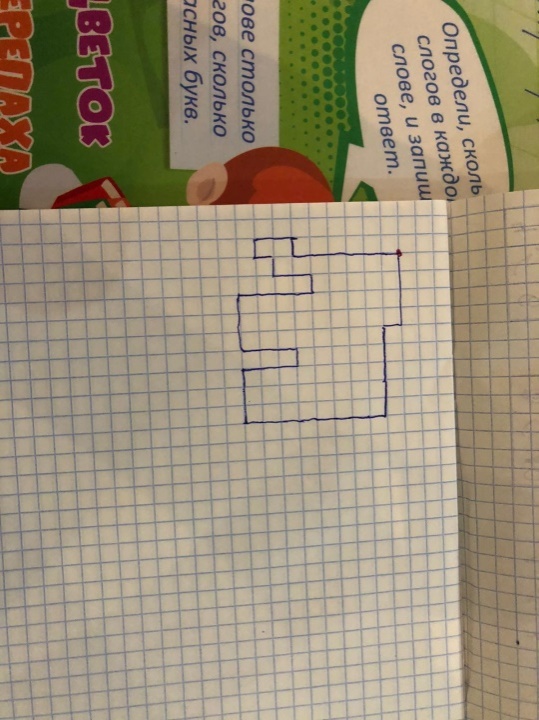 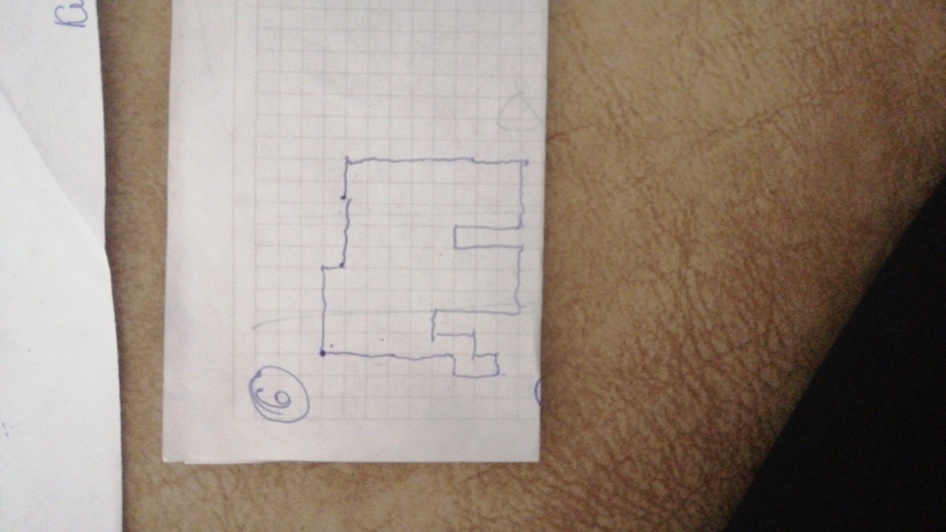 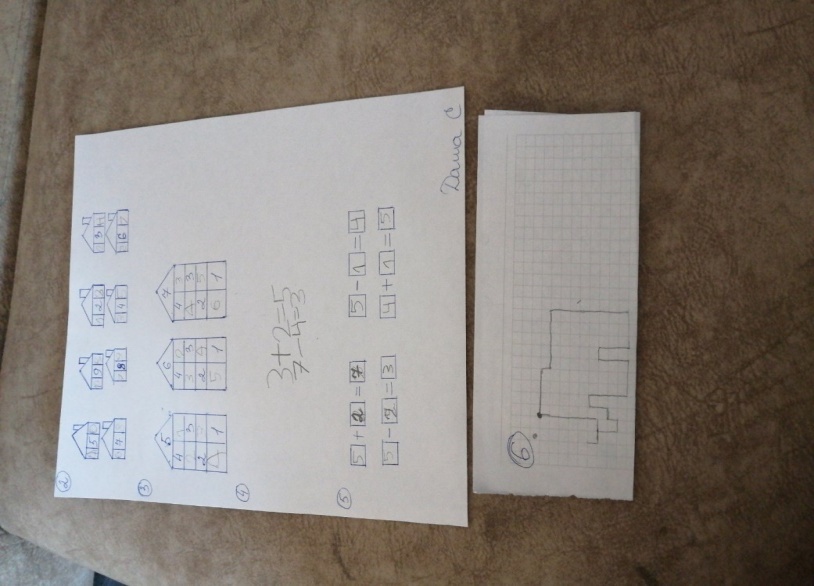 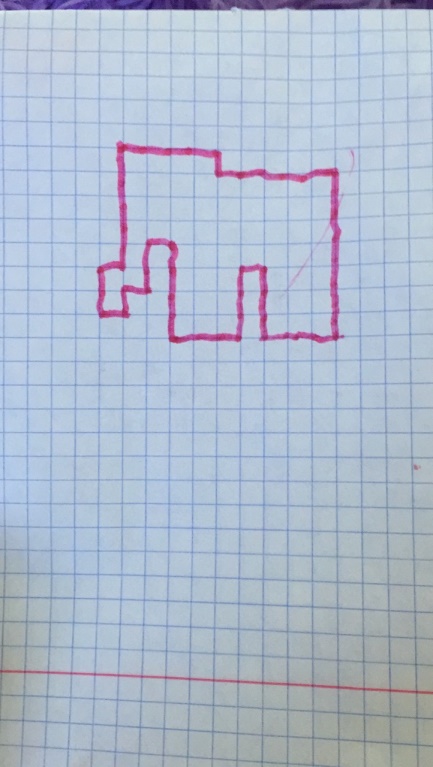 Рисование на тему: «Субботник»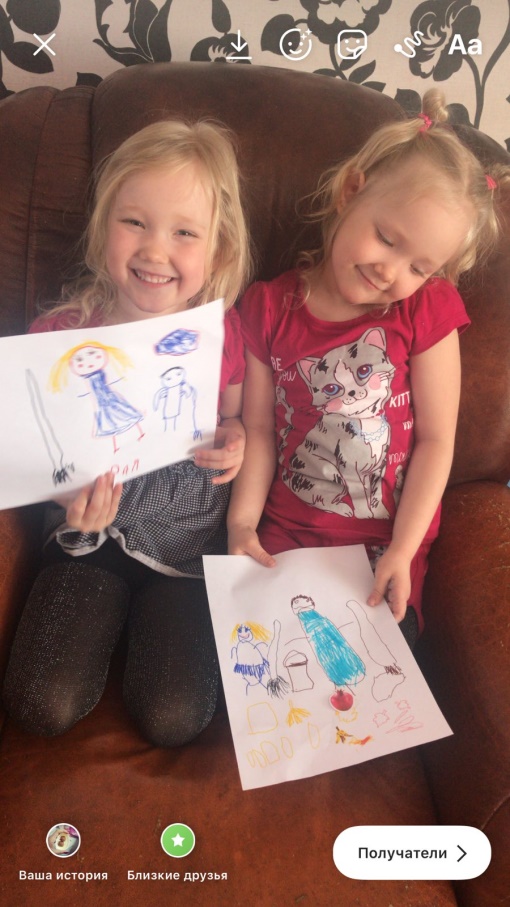 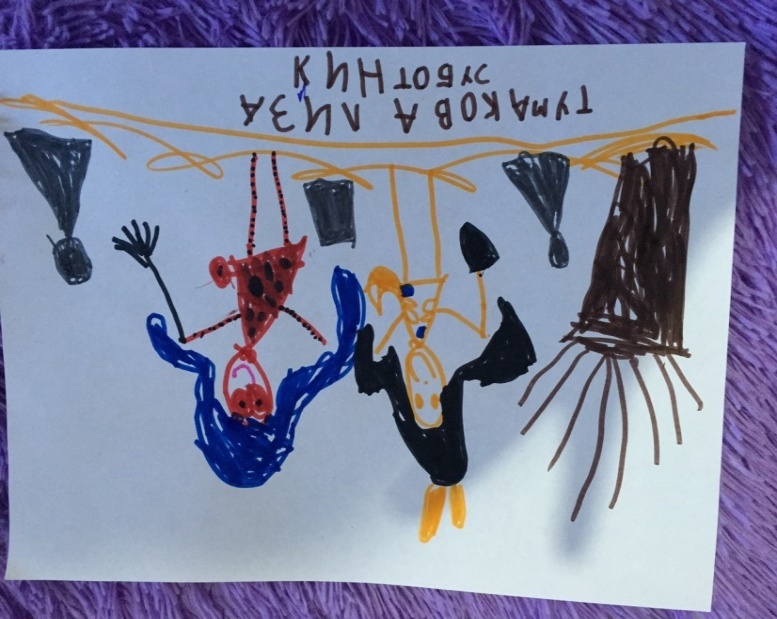 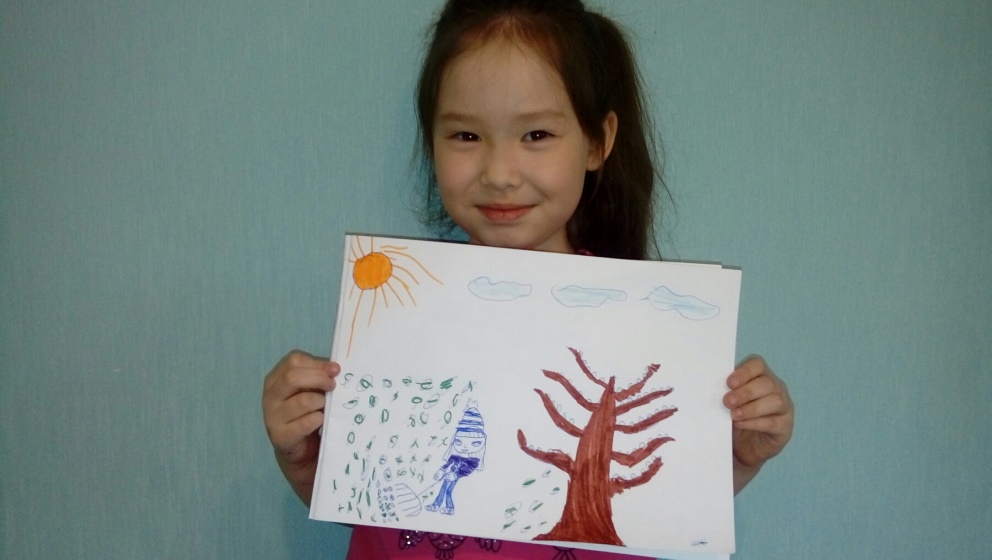 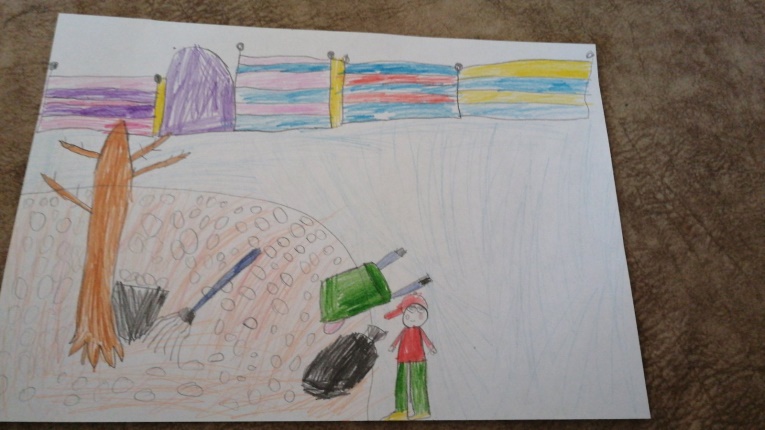 Математика закрепление тема: Ориентировка на листе бумаги в клетку.Графический диктант «зайчик»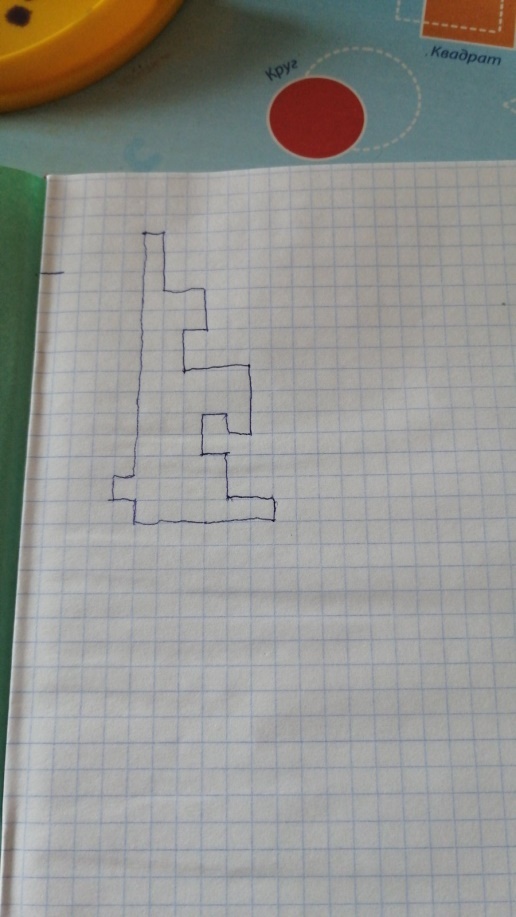 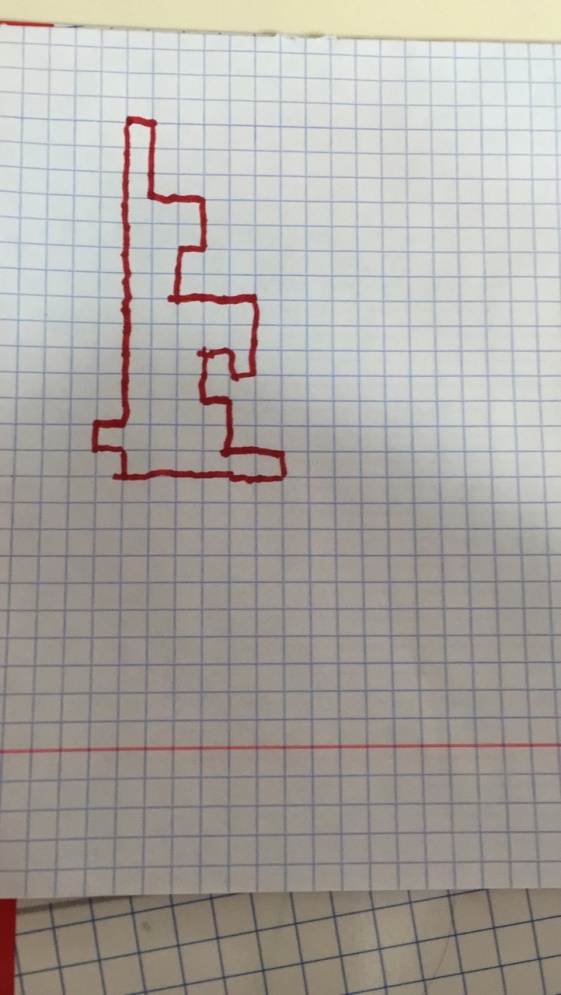 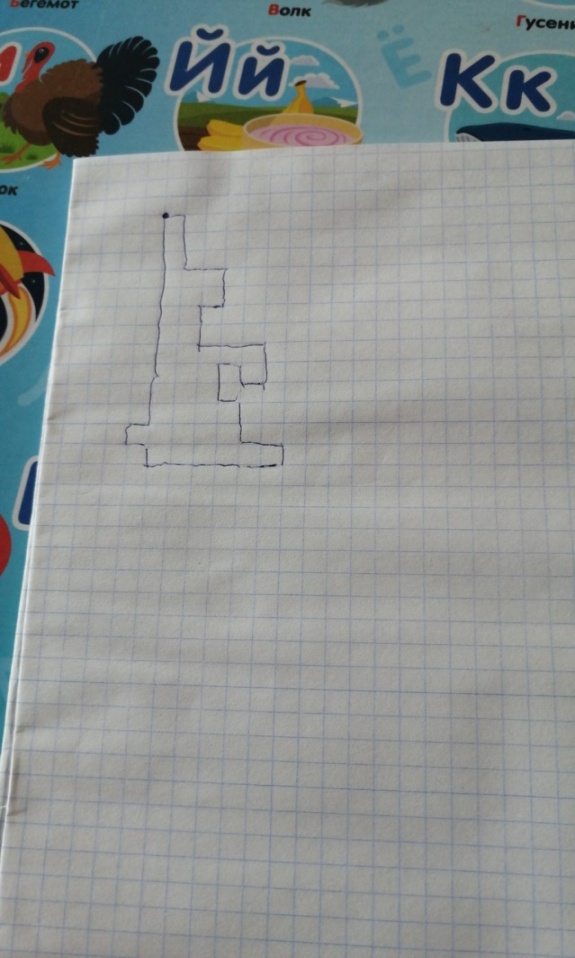 